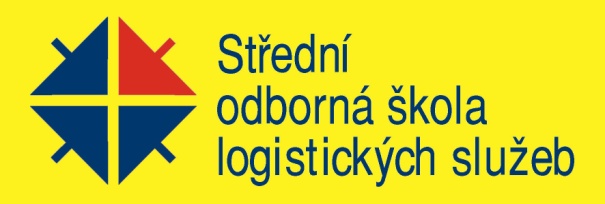 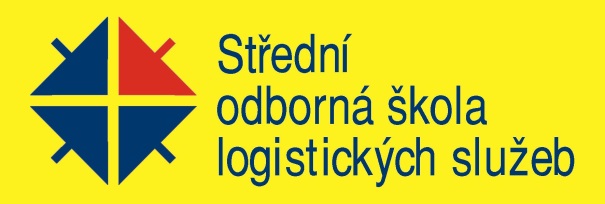     	 						   Učňovská 1/100, 190 00 Praha 9     							    tel. 266106279 						    e-mail sosls@sosls.cz    www.sosls.cz   IČ: 00639516Jiří Kudrna, obchodník100MEGA Distribution s.r.o.Lužná 591, 160 00 Praha 6Č.j.: SLS63/19/obj. č. 17	Vyřizuje: ZemanováV Praze dne 6. 2. 2019ObjednávkaObjednáváme u Vás16GB RAM                                               4ks4TB disk                                                    3ks300GB SAS disk                                       1ksšuplík na 3,5 disk                                     2 ksLicenci iDRAC Enterprice pro sever     1ksCelková cena  včetně dopravy a manipul. popl.:  59 982,- KčSmluvní strany výslovně sjednávají, že uveřejnění této objednávky v registru smluv dle zákona č. 340/2015 Sb. o zvláštních podmínkách účinnosti některých smluv, uveřejňování těchto smluv a o registru smluv (zákon o registru smluv) zajistí Střední odborná škola logistických služeb, Praha 9, Učňovská 1/100 se sídlem Učňovská 100/1, 190 00 Praha 9Prosíme o krátké potvrzení této objednávky.S pozdravemIng. Jana Dušejovskáředitelka školypo 11.2.2019 14:42Dobrý den,Potvrzuji přijetí vaší objednávky Č.j.: SLS63/19/obj. č. 17Předmětem objednávky jsou následující položky :4 x 16GB RAM 3 x 4TB disk1 x 300GB SAS disk2 x šuplík na 3,5 disk 1 x Licenci iDRAC Enterprice pro severCelková cena  včetně dopravy a manipul. popl.:  59 982,- KčDěkuji.S pozdravem a přáním příjemného dneJiří Kudrna
obchodník

100MEGA Distribution s.r.o.
Lužná 591, 160 00 Praha 6
tel.: +420 235 362 675
mobil: +420 606 728 300
http://www.100mega.cz | http://www.hal3000.cz